
____________________________________________Celebrating Edward Vernal Ellis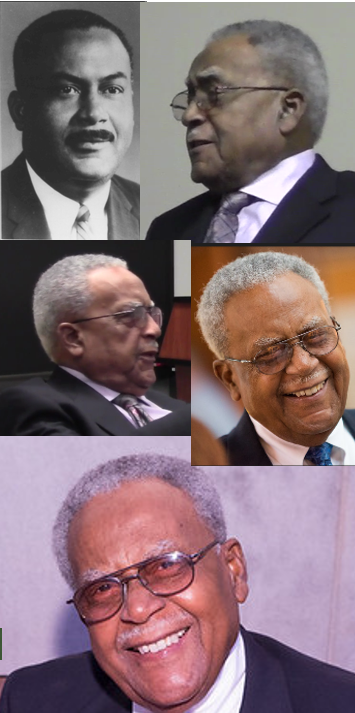 https://go.unc.edu/EdwardEllis________________________________________________________________________________________Celebrating Edward Vernal Ellishttps://go.unc.edu/EdwardEllis____________________________________________
____________________________________________Celebrating Edward Vernal Ellishttps://go.unc.edu/EdwardEllis________________________________________________________________________________________Celebrating Edward Vernal Ellishttps://go.unc.edu/EdwardEllis________________________________________________________________________________________(continued from reverse)Vic Schoenbach, go.unc.edu/vjs   ________________________________________________________________________________________(continued from reverse)Vic Schoenbach, go.unc.edu/vjs   _______________________________________________________________________________________(continued from reverse)Vic Schoenbach, go.unc.edu/vjs   ________________________________________________________________________________________(continued from reverse)Vic Schoenbach, go.unc.edu/vjs      ____________________________________________* Associate Dean for Continuing Education / Commonwealth Campuses and Associate Professor of Public Health, College of Human Development, Pennsylvania State University, University Park, 1969-1982 * Assistant Professor, Graduate Program in Health Education, School of Public Health, University of Minnesota, Minneapolis, 1967-1969* Director, Division of Public Health Education, Pennsylvania Department of Health (Penn DOH), Harrisburg, PA, 1964-1966* Chief, Communicable Disease Section, Division of Public Health Education, Penn DOH, Harrisburg, 1963-1964* Health Education Consultant, Division of Chronic Diseases, Penn DOH, Harrisburg, 1955-1963* Associate Health Educator, District of Columbia Tuberculosis Association, 1952-1955* Instructor, North Carolina Central University, 1951-1952Videos at https://go.unc.edu/EdwardEllis* Associate Dean for Continuing Education / Commonwealth Campuses and Associate Professor of Public Health, College of Human Development, Pennsylvania State University, University Park, 1969-1982 * Assistant Professor, Graduate Program in Health Education, School of Public Health, University of Minnesota, Minneapolis, 1967-1969* Director, Division of Public Health Education, Pennsylvania Department of Health (Penn DOH), Harrisburg, PA, 1964-1966* Chief, Communicable Disease Section, Division of Public Health Education, Penn DOH, Harrisburg, 1963-1964* Health Education Consultant, Division of Chronic Diseases, Penn DOH, Harrisburg, 1955-1963* Associate Health Educator, District of Columbia Tuberculosis Association, 1952-1955* Instructor, North Carolina Central University, 1951-1952Videos at https://go.unc.edu/EdwardEllis* Associate Dean for Continuing Education / Commonwealth Campuses and Associate Professor of Public Health, College of Human Development, Pennsylvania State University, University Park, 1969-1982 * Assistant Professor, Graduate Program in Health Education, School of Public Health, University of Minnesota, Minneapolis, 1967-1969* Director, Division of Public Health Education, Pennsylvania Department of Health (Penn DOH), Harrisburg, PA, 1964-1966* Chief, Communicable Disease Section, Division of Public Health Education, Penn DOH, Harrisburg, 1963-1964* Health Education Consultant, Division of Chronic Diseases, Penn DOH, Harrisburg, 1955-1963* Associate Health Educator, District of Columbia Tuberculosis Association, 1952-1955* Instructor, North Carolina Central University, 1951-1952Videos at https://go.unc.edu/EdwardEllis* Associate Dean for Continuing Education / Commonwealth Campuses and Associate Professor of Public Health, College of Human Development, Pennsylvania State University, University Park, 1969-1982 * Assistant Professor, Graduate Program in Health Education, School of Public Health, University of Minnesota, Minneapolis, 1967-1969* Director, Division of Public Health Education, Pennsylvania Department of Health (Penn DOH), Harrisburg, PA, 1964-1966* Chief, Communicable Disease Section, Division of Public Health Education, Penn DOH, Harrisburg, 1963-1964* Health Education Consultant, Division of Chronic Diseases, Penn DOH, Harrisburg, 1955-1963* Associate Health Educator, District of Columbia Tuberculosis Association, 1952-1955* Instructor, North Carolina Central University, 1951-1952Videos at https://go.unc.edu/EdwardEllis